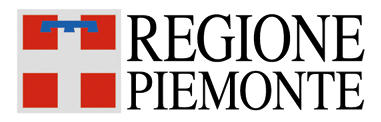 Direzione A2000B - CULTURA E COMMERCIOSettore A2009B - Commercio e terziario - Tutela dei consumatori A: Finpiemonte S.p.A.da inviarsi via pec a: finanziamenti.finpiemonte@legalmail.itMISURA A - DOMANDA DI CONTRIBUTO A FONDO PERDUTOPRIMO ACCONTO INTERVENTO A SUPPORTO DEI COSTI DI AVVIO DELLE PROCEDURE DI COMPOSIZIONE DELLA CRISI DA SOVRAINDEBITAMENTO E DI ESDEBITAZIONE DEL SOVRAINDEBITATO INCAPIENTEL.R. 8/2017 - D.G.R. N. 12-7776 del 23/11/2023 “Fondo regionale per la prevenzione e il contrasto dei fenomeni dell'usura, dell'estorsione e del sovraindebitamento e per la solidarietà alle vittime”Il/La Sottoscritto/aCognome       Nome         Nato/a a       Provincia       il      (in alternativa per Stato estero: Nato in       il      Residente in       Provincia      (in alternativa per Stato estero: Residente in       Città      CAP       Indirizzo       n      Codice Fiscale        Tipo Documento di riconoscimento       n.      Rilasciato da       in data      In qualità di legale rappresentate dell’Organismo di Composizione della Crisi (denominazione completa)      .iscritto al n.       dalla data del       alla sez. (A o B)       del Registro degli Organismi di composizione della crisi da sovraindebitamento del Ministero della Giustizia con sede legale o operativa in piemonte.     Come da poteri attribuiti nell’atto costitutivo all’art.            e in carica quale legale rappresentante a far data dal      Sede OCCComune       Prov.      CAP       Indirizzo       n      Telefono       Indirizzo PEC      Indirizzo Email       consapevole delle sanzioni penali previste in caso di dichiarazioni non veritiere e di falsità negli atti di cui all’art. 76 del D.P.R. 28 dicembre 2000, n. 445 e della conseguente decadenza dei benefici di cui all’art. 75 del citato decreto, chiede di essere ammesso all’agevolazione a sostegno delle iniziative della misuraE a tal fine DICHIARA, ai sensi degli artt. 46 e 47 del D.P.R. 28 dicembre 2000, n. 445con riferimento a: A. ENTE/IMPRESA/PRIVATOSe il soggetto è impresa o libero professionista la cui attività risulti ancora attivaA.1 Anagrafica Denominazione o ragione sociale 		     Forma giuridica					     Codice Fiscale dell’ente/impresa		     Partita IVA					     Codice ATECO                                                         A.2 Sede legaleComune       Prov.      CAP       Indirizzo       n      Telefono       Indirizzo PEC      Indirizzo Email       Se il soggetto è una persona fisicaA.1 Anagrafica Nome 			     Cognome		     Nato il 		        a       Codice Fiscale		     A.2 ResidenzaComune       Prov.      CAP       Indirizzo       n      Telefono       Indirizzo PEC      Indirizzo Email       A.3 Estremi bancari dell’ OCCIBAN      BIC      Intestatario C/C      B. TIPOLOGIA DI AIUTO E INFORMAZIONI SUL PROGETTO PROPOSTO A CONTRIBUTOBase giuridicaC. INFORMAZIONI SULLA PROCEDURAData di richiesta di avvio della procedura di composizione del sovraindebitamento e conferimento incarico all’OCC      D) IL SOTTOSCRITTO DICHIARA:che effettuata la valutazione del soggetto sovraindebitatosi attesta la situazione di indisponibilità di liquidità da parte del soggetto per l’avvio della procedura e che sussiste la possibilità di conclusione del procedimento di deposito dell’istanza; PERTANTO CHIEDEIL PRIMO ACCONTO DEL CONTRIBUTO PARI AL 50 % PER UN IMPORTO DI: 600,00 EURO oppure 1.000,00 EURO (SOGGETTO INCAPIENTE) IL SOTTOSCRITTO DICHIARA INOLTRE:Data ________________			 		Firma______________________________IL SOTTOSCRITTO INOLTRE DICHIARA:che non sono state richieste e che non verranno richieste al soggetto debitore quote di pagamento di emolumenti vari (acconti, parcelle, rimborsi ed anticipi spese, ecc….)  fino all’avvenuto deposito della proposta; che non è già stato e che non verrà richiesto altro contributo per le medesime finalità ad altri soggetti pubblici/privati;che è consapevole che la Regione Piemonte potrà attivare, anche per il tramite di Finpiemonte o di altre Autorità istituzionalmente preposte, controlli ex-post a campione sulla veridicità delle dichiarazioni rilasciate;che l’IBAN indicato nella sezione Estremi Bancari è intestato al soggetto beneficiario (OCC);che i dati e le informazioni fornite con la presente domanda ed i relativi allegati sono veritieri e di assumersi la responsabilità per le dichiarazioni e per gli impegni sottoscritti;che ai fini della presentazione della domanda di agevolazione:  è stata destinata la marca da bollo con numero       e che la suddetta e non è stata e non sarà utilizzata per qualsiasi altro adempimento (ai sensi dell'art. 3 del decreto ministeriale 10/11/2011)  l'imposta di bollo è stata assolta in modo virtuale; di essere soggetto esente dall'apposizione della marca da bollo per la seguente motivazione       ai sensi di      ;di essere a conoscenza che Finpiemonte S.p.A. non intrattiene alcun rapporto particolare di collaborazione con società di consulenza.SI IMPEGNA ALTRESÌ Adepositare la proposta in tribunale entro il tempo massimo di mesi 6 dalla data di ammissione al contributo salvo motivata richiesta di proroga ;comunicare tempestivamente all’Amministrazione concedente ogni variazione contenuta nel presente documentoin caso di rinuncia a:documentare l’attività svolta ed i costi effettivamente sostenuti fino alla rinuncia:restituire a Finpiemonte le quote parte delle risorse non utilizzate:consentire la pubblicazione e l’utilizzo dei propri dati per i fini previsti dalla leggeprodurre ogni ulteriore documentazione, anche sotto forma di autocertificazione, che Regione Piemonte e/o Finpiemonte S.p.A. riterrà utile richiedere ai fini dell'iter istruttorio;ALLEGATI Elenco allegati:- Atto costitutivo dell'OCC o link.- Atto di nomina quale legale rappresentante con potere di firma o link.- Copia del conferimento di incarico all’OCC comprensivo del preventivo di massima per l’attività, sottoscritta dal soggetto indebitato.- Documento di identità del legale rappresentate dell’OCC se la presente domande è sottoscritta in forma autografa e non con firma digitaleData ________________			 		Firma______________________________Trattamento dati personali Il sottoscritto, in relazione al trattamento dei dati personali forniti con la presente richiesta, dichiara di avere preso visione dell’ informativa resa ai sensi dell'art. 13 del Regolamento Generale sulla Protezione dei Dati (RGPD 679/2016) pubblicata sul sito  www.finpiemonte.it. Il sottoscritto dichiara altresì di essere consapevole che i dati forniti con la presente richiesta saranno utilizzati per gestire la richiesta medesima, nonché per indagini statistiche, anche mediante l'ausilio di mezzi elettronici o automatizzati, nel rispetto della sicurezza e riservatezza necessarie. Il sottoscritto dichiara di aver preso visione di tutti i punti indicati in questa pagina, nelle sezioni “Dichiarazioni” e “Impegni”, ex artt. 1341 e 1342 del Codice Civile.Data ________________			 		Firma______________________________Tipologia di interventoDettaglioContributo pari a € 1.200,00 da erogarsi in due acconti da € 600,00Contributo pari a € 2.000,00 da erogarsi in due acconti da € 1.000,00 – procedura di esdebitazione del sovraindebitato incapienteForma di agevolazione- contributo da applicarsi solo a imprese e liberi professionistiREGOLAMENTO (UE) N. 1407/2013 DELLA COMMISSIONE del 18 dicembre 2013relativo all’applicazione degli articoli 107 e 108 del trattato sul funzionamento dell’Unione europeaagli aiuti «de minimis»Gli aiuti alle micro e piccole imprese sono concessi sulla base del Regolamento (UE) 1407 del 18 dicembre 2013 relativo all’applicazione degli articoli 107 e 108 del trattato sul funzionamento dell’Unione Europea agli aiuti “de minimis”.Qualora la concessione del beneficio previsto comporti il superamento dei massimali di cui all’articolo 3, paragrafo 2 del Regolamento (UE) 1407/2013, lo stesso potrà essere concesso in quota parte fino al raggiungimento del massimale stesso